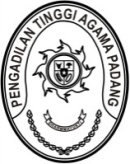 PENGADILAN TINGGI AGAMA PADANGKEPUTUSAN KETUA PENGADILAN TINGGI AGAMA PADANGNOMOR : W3-A/3440/OT.01.2/12/2021TENTANGPENUNJUKAN KELOMPOK KERJA SATGASSISTEM AKUNTABILITAS KINERJA INSTANSI PEMERINTAH (SAKIP) TAHUN 2021PENGADILAN AGAMA SE-SUMATERA BARATKETUA PENGADILAN TINGGI AGAMA PADANG,Menimbang	:	a.	bahwa dalam pelaksanaan evaluasi Laporan Kinerja Instansi Pemerintah (LKjIP) tahun 2021 pada satuan kerja Pengadilan Agama se Wilayah Sumatera Barat, dipandang perlu membentuk kelompok Kelompok Kerja;		b.	bahwa nama sebagaimana tersebut dalam Keputusan ini dipandang memenuhi syarat untuk melaksanakan tugas tersebut;Mengingat   	:	1.	Undang-Undang Nomor 3 Tahun 2009 tentang Perubahan atas Undang-Undang Nomor 14 Tahun 1985 tentang Mahkamah Agung;Undang-Undang Nomor 50 Tahun 2009 tentang Perubahan Kedua atas Undang-Undang Nomor 7 Tahun 1989 tentang Peradilan Agama; Undang-Undang Nomor 5 Tahun 2014 tentang Aparatur Sipil Negara;Peraturan Pemerintah Nomor 8 Tahun 2006 tentang Pelaporan Keuangan dan Kinerja Instansi Pemerintah;Peraturan Presiden Nomor 29 Tahun 2014 tentang Sistem Akuntabilitas Kinerja Instansi Pemerintah;Peraturan Menteri Negara Pendayagunaan Aparatur Negara Nomor 09/M.PAN/05/2007 tentang Pedoman Penyusunan Indikator Kinerja Utama dilingkungan Intansi Pemerintah;Peraturan Menteri Pemberdayaan Aparatur Negara dan Reformasi Birokrasi Nomor 53 Tahun 2014 tentang Petunjuk Teknis Penetapan Kinerja dan Pelaporan Kinerja dan Tata Cara Reviu Atas Laporan Kinerja Instansi Pemerintah;Surat Keputusan Sekretaris Mahkamah Agung RI Nomor 19/SEK/SK/I/2018 tentang Penetapan Satgas SAKIP pada Pengadilan Tingkat Banding Empat Lingkungan Peradilan Dibawah Mahkamah Agung;Surat Sekretaris Mahkamah Agung RI Nomor 3112/SEK/OT.01.1/12/2021 tentang Penyampaian Dokumen SAKIP;Dengan mencabut keputusan Ketua Pengadilan Tinggi Agama Padang Nomor W3-A/706/OT.01.2/3/2021 tanggal 15 Maret 2021 tentang Penunjukan Satgas Sistem Akuntabilitas Kinerja Instansi Pemerintah (SAKIP) Tahun 2021 Pengadilan Agama Se-Sumatera Barat;M E M U T U S K A NMenetapkan	:	KEPUTUSAN KETUA PENGADILAN TINGGI AGAMA PADANG TENTANG PEMBENTUKAN KELOMPOK KERJA SATGAS SISTEM AKUNTABILITAS KINERJA INSTANSI PEMERINTAH (SAKIP) TAHUN 2021 PENGADILAN AGAMA SE-SUMATERA BARAT;KESATU 	:	Membentuk Kelompok Kerja Satgas Sistem Akuntabilias Kinerja Instansi Pemerintah (SAKIP) Tahun 2021 Pengadilan Agama se-Sumatera Barat dengan susunan sebagaimana tersebut dalam lampiran keputusan ini;KEDUA	:	Satgas bertugas:Memberikan pemahaman kepada satuan kerja di lingkungan masing-masing tentang penyusunan SAKIP;Mendorong dan memfasilitasi upaya peningkatan kualitas penerapan sistem akuntabilitas kinerja pada Pengadilan Agama se-Sumatera Barat;Mengevaluasi SAKIP Tahun 2021 Pengadilan Agama se-Sumatera Barat dan berkewajiban memberikan laporan secara tertulis kepada Ketua Pengadilan Tinggi Agama Padang;Membuat Kertas Kerja Evaluasi (KKE) dan Lembar Kerja Evaluasi masing-masing LKjIP satuan kerja;Mengirimkan hasil Kertas Kerja Evaluasi (KKE) dan Lembar Kerja Evaluasi (LHE) ke Satuan Kerja dan ke Badan Pengawasan;Memastikan pelaksanaan sistem akuntabilitas kinerja instansi pemerintah pada Pengadilan Agama se-Sumatera Barat;KETIGA	:	Keputusan ini berlaku terhitung sejak tanggal ditetapkan dengan ketentuan apabila terdapat kekeliruan akan diperbaiki sebagaimana mestinya;Ditetapkan di Padangpada tanggal  31 Desember 2021KETUA PENGADILAN TINGGI AGAMA PADANG,Drs. H. ZEIN AHSAN, M.H.NIP. 195508261982031004LAMPIRAN I KEPUTUSAN KETUAPENGADILAN TINGGI AGAMA PADANGNOMOR	: W3-A/3440/OT.01.2/3/2021TANGGAL	: 31 Desember 2021KELOMPO KERJA SATGAS SISTEM AKUNTABILITAS KINERJA INSTANSI PEMERINTAH (SAKIP)PENGADILAN AGAMA SE-SUMATERA BARATTAHUN 2021KETUA PENGADILAN TINGGI AGAMAPADANG,Drs. H. ZEIN AHSAN, M.H.NIP. 195508261982031004	LAMPIRAN II KEPUTUSAN KETUAPENGADILAN TINGGI AGAMA PADANGNOMOR	: W3-A/3440/OT.01.2/3/2021TANGGAL	: 31 Desember 2021PEMBAGIAN WILAYAH EVALUASI KELOMPOK KERJA SATGAS SISTEM AKUNTABILITAS KINERJA INSTANSI PEMERINTAH (SAKIP)PENGADILAN AGAMA SE-SUMATERA BARATTAHUN 2021KETUA PENGADILAN TINGGI AGAMAPADANG,Drs. H. ZEIN AHSAN, M.H.NIP. 195508261982031004	Penanggung jawab:Ketua Pengadilan Tinggi Agama PadangWakil Ketua Pengadilan Tinggi Agama PadangKetua:Drs. Abd. Khalik., S.H., M.H.Wakil KetuaIrsyadi, S.Ag., M.Ag.Kelompok Kerja I: Ismail, S.H.I,.M.A.Nora Oktavia, S.H.Mursyidah, S.A.P.Kelompok Kerja II:Mukhlis, S.H.Hj. Alifah, S.H.Hj. NurmiswatiFadliamin, S.S.I.Kelompok Kerja III:H. Masdi, S.H.Elsa Rusdiana, S.E.Winda Harza, S.H.Kelompok Kerja IV: Elvi Yunita, S.H.,M.H.Nurasyiah Handayani Rangkuti, S.H.Berki Rahmat, S.KomListya Rahma, A.MdKelompok Kerja V:Damris, S.H.Rifka Hidayat, S.H.Fitrya Rafani, S.KomYova Nelindy, A.Md.Kelompok Kerja VI:Millia Sufia, S.E.,S.H.,M.M.Aidil Akbar, S.E.Drs. DaryamurniEfri SukmaNOKELOMPOK KERJAWILAYAH EVALUASI1Kelompok Kerja IPengadilan Agama PadangPengadilan Agama Sawah LuntoPengadilan Agama Maninjau2Kelompok Kerja IIPengadilan Agama PariamanPengadilan Agama Lubuk BasungPengadilan Agama Pulau Punjung3Kelompok Kerja IIIPengadilan Agama BukittinggiPengadilan Agana Lubuk SikapingPengadilan Agama Muara Labuh4Kelompok Kerja IVPengadilan Agama BatusangkarPengadilan Agama Koto BaruPengadilan Agama Sijunjung5Kelompok Kerja VPengadilan Agama PayakumbuhPengadilan Agama PainanPengadilan Agama Tanjung Pati6Kelompok Kerja VIPengadilan Agama SolokPengadilan Agama TaluPengadilan Agama Padang Panjang